This is an example. Literacy learning is much broader than the sample below. Teachers are encouraged to identify connections with their own established plans, the BC curriculum, and the needs of their learners, to design their own unique, yearly literacy learning plans.Word Wall/Writing Folder Words: 										Grade 5: Sample Literacy Year Plan**No Excuse Words, Adrienne Gear, 2017Sept. review previous grade level words 	*class names, locations Oct.*again, even, great, new, another, also, companyNov. *around, hour, our, how, tough, enough, raiseDec. *write, knew, why, who, does, through, exerciseJan. *Different, water, young, listen, island, during Feb. *laugh, done, really, once, match, castle, clothesMar. *mountain, surface, cycle, question, sign, voiceApr. *village, thought, you’re, cause, relationshipMay  *breakfast, general, capitol, capital, symbol, bloodJune *guess, guard, rough, receive, believe, caughtRegular school-wide writing opportunities assist in observing writing progress for all students, in all grades.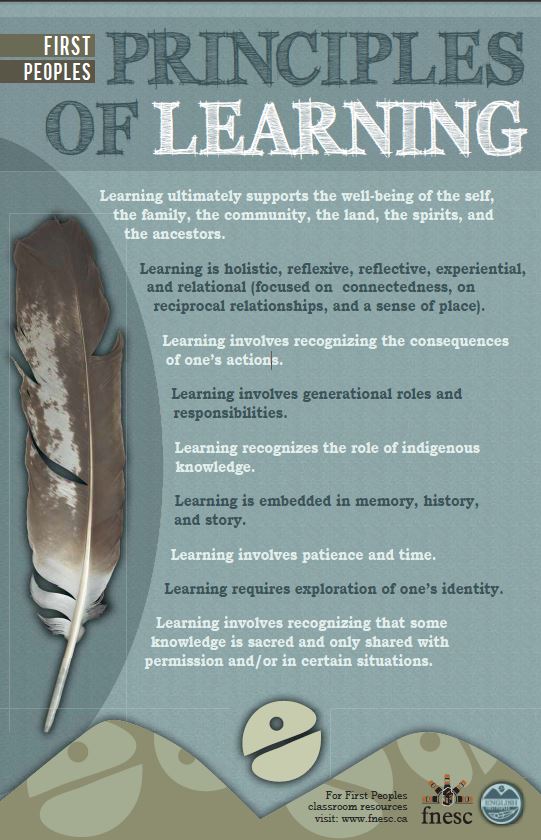 Created by Campbell River School District SD72Grade 5FallFallFallFallFallFallFallFallFallFallFallFallWinterWinterWinterWinterWinterWinterWinterWinterWinterWinterSpringSpringSpringSpringSpringSpringSpringSpringSpringSpringSpringImportant and CommemorativeDays*Start of School*Orange Shirt Day (T&RD)*Gender Equality week*Thanksgiving *Halloween *National Seniors Day*Thanksgiving *Halloween *National Seniors Day*Thanksgiving *Halloween *National Seniors Day*Thanksgiving *Halloween *National Seniors Day*Remembrance Day *Indigenous Veteran’s Day*Louis Riel day*Diwali*Remembrance Day *Indigenous Veteran’s Day*Louis Riel day*Diwali*Remembrance Day *Indigenous Veteran’s Day*Louis Riel day*Diwali*Remembrance Day *Indigenous Veteran’s Day*Louis Riel day*Diwali*Hanukkah *Christmas*International Day of Person’s with Disabilities*Human Rights Day*Winter Solstice*Hanukkah *Christmas*International Day of Person’s with Disabilities*Human Rights Day*Winter Solstice*Hanukkah *Christmas*International Day of Person’s with Disabilities*Human Rights Day*Winter Solstice*Hanukkah *Christmas*International Day of Person’s with Disabilities*Human Rights Day*Winter Solstice*Hanukkah *Christmas*International Day of Person’s with Disabilities*Human Rights Day*Winter Solstice*National Ribbon Skirt Day*World Day for African Culture*Chinese New Year*Black History Month*National Ribbon Skirt Day*World Day for African Culture*Chinese New Year*Black History Month*National Ribbon Skirt Day*World Day for African Culture*Chinese New Year*Black History Month*Have a Heart Day*Anti-Bullying Day*Valentine’s Day*Family Day*Have a Heart Day*Anti-Bullying Day*Valentine’s Day*Family Day*Have a Heart Day*Anti-Bullying Day*Valentine’s Day*Family Day*Elder Beary Day*International day to Eliminate Racism*Ramadan*Elder Beary Day*International day to Eliminate Racism*Ramadan*Elder Beary Day*International day to Eliminate Racism*Ramadan*Elder Beary Day*International day to Eliminate Racism*Ramadan*Easter*Passover*Eid*Equality Day*Mother Earth Day*Easter*Passover*Eid*Equality Day*Mother Earth Day*Easter*Passover*Eid*Equality Day*Mother Earth Day*World Day for Cultural Diversity*Asian Heritage Month*World Day for Cultural Diversity*Asian Heritage Month*World Day for Cultural Diversity*Asian Heritage Month*National Indigenous People’s Day*Multi-culturist Day*Summer Solstice*End of School*National Indigenous People’s Day*Multi-culturist Day*Summer Solstice*End of School*National Indigenous People’s Day*Multi-culturist Day*Summer Solstice*End of SchoolLanguage Experiences*co-creating class norms and culture*introducing oneself to new peers*relating personal and family history*co-creating class norms and culture*introducing oneself to new peers*relating personal and family history*co-creating class norms and culture*introducing oneself to new peers*relating personal and family history*co-creating class norms and culture*introducing oneself to new peers*relating personal and family history*co-creating class norms and culture*introducing oneself to new peers*relating personal and family history*co-creating class norms and culture*introducing oneself to new peers*relating personal and family history*co-creating class norms and culture*introducing oneself to new peers*relating personal and family history*determining importance; main idea/events/details*summarizing – paraphrasing*determining importance; main idea/events/details*summarizing – paraphrasing*determining importance; main idea/events/details*summarizing – paraphrasing*determining importance; main idea/events/details*summarizing – paraphrasing*determining importance; main idea/events/details*summarizing – paraphrasing*determining importance; main idea/events/details*summarizing – paraphrasing*determining importance; main idea/events/details*summarizing – paraphrasing*developing public-speaking confidence;  argument and personal speaking style*oral language-cultural connections*developing public-speaking confidence;  argument and personal speaking style*oral language-cultural connections*developing public-speaking confidence;  argument and personal speaking style*oral language-cultural connections*developing public-speaking confidence;  argument and personal speaking style*oral language-cultural connections*developing public-speaking confidence;  argument and personal speaking style*oral language-cultural connections*developing public-speaking confidence;  argument and personal speaking style*oral language-cultural connections*developing public-speaking confidence;  argument and personal speaking style*oral language-cultural connections*readers Theatre: altering voice to communicate*retelling – chronological and with content vocabulary*readers Theatre: altering voice to communicate*retelling – chronological and with content vocabulary*readers Theatre: altering voice to communicate*retelling – chronological and with content vocabulary*readers Theatre: altering voice to communicate*retelling – chronological and with content vocabulary*readers Theatre: altering voice to communicate*retelling – chronological and with content vocabulary*readers Theatre: altering voice to communicate*retelling – chronological and with content vocabulary*readers Theatre: altering voice to communicate*retelling – chronological and with content vocabularyPersonal reflection and self -assessmentPersonal reflection and self -assessmentPersonal reflection and self -assessmentPersonal reflection and self -assessmentconsolidationVocabulary Tier II Vocabulary words*word of the day – content related plus*abolish, escalate, investigate, accomplish, establish, navigate, dominate, reconciliation *word of the day – content related plus*accurate, evaluate, opposed, announce, exhaust, ordinary, huddle, equivalent, patience*word of the day – content related plus*accurate, evaluate, opposed, announce, exhaust, ordinary, huddle, equivalent, patience*word of the day – content related plus*accurate, evaluate, opposed, announce, exhaust, ordinary, huddle, equivalent, patience*word of the day – content related plus*anxious, expansion, passage, approach, expectation, persuade, unfamiliar, wholistic*word of the day – content related plus*anxious, expansion, passage, approach, expectation, persuade, unfamiliar, wholistic*word of the day – content related plus*anxious, expansion, passage, approach, expectation, persuade, unfamiliar, wholistic*word of the day – content related plus*anxious, expansion, passage, approach, expectation, persuade, unfamiliar, wholistic*word of the day – content related plus*approval, explain, primary, approximate, express, recently, drowsy, sacred*word of the day – content related plus*approval, explain, primary, approximate, express, recently, drowsy, sacred*word of the day – content related plus*approval, explain, primary, approximate, express, recently, drowsy, sacred*word of the day – content related plus*approval, explain, primary, approximate, express, recently, drowsy, sacred*word of the day – content related plus*approval, explain, primary, approximate, express, recently, drowsy, sacred*word of the day – content related plus*approval, explain, primary, approximate, express, recently, drowsy, sacred*word of the day – content related plus*argument, extend, reference, avoid, familiar, review, identify, influence, *word of the day – content related plus*argument, extend, reference, avoid, familiar, review, identify, influence, *word of the day – content related plus*argument, extend, reference, avoid, familiar, review, identify, influence, *word of the day – content related plus* briskly, frequent, revolt cease, gigantic, scarce, vertical, relational*word of the day – content related plus* briskly, frequent, revolt cease, gigantic, scarce, vertical, relational*word of the day – content related plus* briskly, frequent, revolt cease, gigantic, scarce, vertical, relational*word of the day – content related plus* conclude, glare, significant, conflict, harsh, source, edible, exploration*word of the day – content related plus* conclude, glare, significant, conflict, harsh, source, edible, exploration*word of the day – content related plus* conclude, glare, significant, conflict, harsh, source, edible, exploration*word of the day – content related plus*consistent, heroic, summarize, context, hesitate, superior, illegible, experiential*word of the day – content related plus*consistent, heroic, summarize, context, hesitate, superior, illegible, experiential*word of the day – content related plus*consistent, heroic, summarize, context, hesitate, superior, illegible, experiential*word of the day – content related plus*convince, hilarious, tension, culture, historic, tolerate,Effortless, generational*word of the day – content related plus*convince, hilarious, tension, culture, historic, tolerate,Effortless, generational*word of the day – content related plus*convince, hilarious, tension, culture, historic, tolerate,Effortless, generational*word of the day – content related plus*decade, horizontal, tremble, dissatisfied, hostile, unexpected, immigration, reflective*word of the day – content related plus*decade, horizontal, tremble, dissatisfied, hostile, unexpected, immigration, reflective*word of the day – content related plus*decade, horizontal, tremble, dissatisfied, hostile, unexpected, immigration, reflective*word of the day – content related plus*decade, horizontal, tremble, dissatisfied, hostile, unexpected, immigration, reflectiveWord Study*verbs and verb tense*idioms*verbs and verb tense*idioms*nouns/pro-nouns proper nouns/ possessive nouns*nouns/pro-nouns proper nouns/ possessive nouns*nouns/pro-nouns proper nouns/ possessive nouns*nouns/pro-nouns proper nouns/ possessive nouns*adverbs and adjectives*contractions*adverbs and adjectives*contractions*adverbs and adjectives*contractions*adverbs and adjectives*contractions*antonyms and synonyms*antonyms and synonyms*antonyms and synonymsGreek/Latin roots:e.g. therm, port *Conjunctions –  because, if only, either, even ifGreek/Latin roots:e.g. therm, port *Conjunctions –  because, if only, either, even ifGreek/Latin roots:e.g. therm, port *Conjunctions –  because, if only, either, even ifGreek/Latin roots:e.g. photo, teleInterjections – e.g.ouch, phooey, ughGreek/Latin roots:e.g. photo, teleInterjections – e.g.ouch, phooey, ughGreek/Latin roots:e.g. photo, teleInterjections – e.g.ouch, phooey, ughGreek/Latin roots:e.g. graph, geo*homonyms – e.g. ring, right, rose, spring, beltGreek/Latin roots:e.g. graph, geo*homonyms – e.g. ring, right, rose, spring, beltGreek/Latin roots:e.g. graph, geo*homonyms – e.g. ring, right, rose, spring, beltGreek/Latin roots:e.g. graph, geo*homonyms – e.g. ring, right, rose, spring, beltGreek/Latin roots:e.g. graph, geo*homonyms – e.g. ring, right, rose, spring, beltGreek/Latin roots:e.g. phono, micro*Homophones – there, their, they’re , red, readGreek/Latin roots:e.g. phono, micro*Homophones – there, their, they’re , red, readGreek/Latin roots:e.g. phono, micro*Homophones – there, their, they’re , red, readGreek/Latin roots:e.g. bio, chronGreek/Latin roots:e.g. bio, chronGreek/Latin roots:e.g. bio, chronGreek/Latin roots:e.g. spir, mortGreek/Latin roots:e.g. spir, mortGreek/Latin roots:e.g. spir, mortPhonics/SpellingConcepts*review of open and closed syllables*Consonant ‘le’*silent ‘e’*vowel teams*r-controlled vowels*silent ‘e’*vowel teams*r-controlled vowels*silent ‘e’*vowel teams*r-controlled vowels*diphthongs*affixes and multisyllabic words*diphthongs*affixes and multisyllabic words*diphthongs*affixes and multisyllabic words*diphthongs*affixes and multisyllabic wordsconsolidationconsolidationconsolidationconsolidationconsolidationconsolidation*various ways to spell ā*various ways to spell ē*various ways to spell ā*various ways to spell ē*various ways to spell ā*various ways to spell ē*various ways to spell ō*various ways to spell ī*various ways to spell ō*various ways to spell ī*various ways to spell ō*various ways to spell ī*various ways to spell ū*various ways to spell ū*various ways to spell ū*various ways to spell /ou/ (out/cow)and (/oo/)*various ways to spell /ou/ (out/cow)and (/oo/)*various ways to spell /ou/ (out/cow)and (/oo/)*various ways to spell /er/*various ways to spell /er/*various ways to spell /er/ConsolidationConsolidationConsolidationConsolidationWriting TypesTechniques Traits/Tools*narrative - biography* simile and dialogue *Planning a paragraph*ideas*narrative – myth/fable*metaphor and foreshadowing *indenting*self editing*ideas*narrative – myth/fable*metaphor and foreshadowing *indenting*self editing*ideas*narrative – myth/fable*metaphor and foreshadowing *indenting*self editing*ideas*persuasive – opinion piece*hyperbole *possessives*quotation marks*voice*persuasive – opinion piece*hyperbole *possessives*quotation marks*voice*persuasive – opinion piece*hyperbole *possessives*quotation marks*voice*persuasive – opinion piece*hyperbole *possessives*quotation marks*voice*persuasive – argument letter*alliteration, *voice*persuasive – argument letter*alliteration, *voice*persuasive – argument letter*alliteration, *voice*persuasive – argument letter*alliteration, *voice*persuasive – argument letter*alliteration, *voice*persuasive – argument letter*alliteration, *voice*expository – topic of choice research*non-fiction traits -layout, subtitles etc.*organization*expository – topic of choice research*non-fiction traits -layout, subtitles etc.*organization*expository – topic of choice research*non-fiction traits -layout, subtitles etc.*organization*expository – news article or ‘how-to article*allusion *sentence fluency*expository – news article or ‘how-to article*allusion *sentence fluency*expository – news article or ‘how-to article*allusion *sentence fluency*descriptive - poetry*imagery*word choice *descriptive - poetry*imagery*word choice *descriptive - poetry*imagery*word choice *descriptive - memoir*irony and sarcasm*conventions*descriptive - memoir*irony and sarcasm*conventions*descriptive - memoir*irony and sarcasm*conventions*self-reflection – review of writing portfolio*editing – publishing process*presentation*self-reflection – review of writing portfolio*editing – publishing process*presentation*self-reflection – review of writing portfolio*editing – publishing process*presentationConsolidation Consolidation Consolidation Consolidation Read Aloud *Favorite authors/titles*Cross curricular reading*Favorite authors/titles*Cross curricular reading*Favorite authors/titles*Cross curricular reading*Favorite authors/titles*Cross curricular reading*Favorite authors/titles*Cross curricular reading*Titles from ‘Battle of the Books’*Cross curricular reading*Titles from ‘Battle of the Books’*Cross curricular reading*Titles from ‘Battle of the Books’*Cross curricular reading*Titles from ‘Battle of the Books’*Cross curricular reading*Titles from ‘Battle of the Books’*Cross curricular reading*Titles from ‘Battle of the Books’*Cross curricular reading*Titles from ‘Battle of the Books’*Cross curricular reading*Titles from ‘Battle of the Books’*Cross curricular reading*Titles from ‘Battle of the Books’*Cross curricular reading*Titles from ‘Battle of the Books’*Cross curricular reading*Titles from ‘Battle of the Books’*Cross curricular reading*Titles from ‘Battle of the Books’*Cross curricular reading*Titles from ‘Battle of the Books’*Cross curricular reading*Titles from ‘Battle of the Books’*Cross curricular reading*Titles from ‘Battle of the Books’*Cross curricular reading*Favorite authors/titles*Cross curricular reading*Favorite authors/titles*Cross curricular reading*Favorite authors/titles*Cross curricular reading*Favorite authors/titles*Cross curricular reading*Favorite authors/titles*Cross curricular reading*Favorite authors/titles*Cross curricular reading*Favorite authors/titles*Cross curricular reading*Favorite authors/titles*Cross curricular reading*Favorite authors/titles*Cross curricular reading*Favorite authors/titles*Cross curricular reading*Favorite authors/titles*Cross curricular reading*Favorite authors/titles*Cross curricular reading*Favorite authors/titles*Cross curricular readingReading – comprehension Strategies*activating- pre-reading strategies "priming the cognitive pump" in order to recall relevant prior knowledge and experiences from long-term memoryin order to extract and construct meaning from text*activating- pre-reading strategies "priming the cognitive pump" in order to recall relevant prior knowledge and experiences from long-term memoryin order to extract and construct meaning from text*activating- pre-reading strategies "priming the cognitive pump" in order to recall relevant prior knowledge and experiences from long-term memoryin order to extract and construct meaning from text*monitoring/clarifying thinking about how and what one is reading, both during and after the act of reading, for purposes of determiningif one is comprehending the text combined with the ability to clarify and fix up any mix-ups*monitoring/clarifying thinking about how and what one is reading, both during and after the act of reading, for purposes of determiningif one is comprehending the text combined with the ability to clarify and fix up any mix-ups*monitoring/clarifying thinking about how and what one is reading, both during and after the act of reading, for purposes of determiningif one is comprehending the text combined with the ability to clarify and fix up any mix-ups*monitoring/clarifying thinking about how and what one is reading, both during and after the act of reading, for purposes of determiningif one is comprehending the text combined with the ability to clarify and fix up any mix-ups*questioning - engaging in learning dialogues with text (authors), peers, and teachers through self-questioning, questiongeneration, and question answering*questioning - engaging in learning dialogues with text (authors), peers, and teachers through self-questioning, questiongeneration, and question answering*questioning - engaging in learning dialogues with text (authors), peers, and teachers through self-questioning, questiongeneration, and question answering*questioning - engaging in learning dialogues with text (authors), peers, and teachers through self-questioning, questiongeneration, and question answering*introduction to Reciprocal Teaching –  independent reading groups*predictors*questioners*clarifiers*summarizers*introduction to Reciprocal Teaching –  independent reading groups*predictors*questioners*clarifiers*summarizers*introduction to Reciprocal Teaching –  independent reading groups*predictors*questioners*clarifiers*summarizers*introduction to Reciprocal Teaching –  independent reading groups*predictors*questioners*clarifiers*summarizers*inferring -bringing together what is spoken (written) in the text, what is unspoken (unwritten) in the text, and what is already known by the reader in order to extract and construct meaning from the text*inferring -bringing together what is spoken (written) in the text, what is unspoken (unwritten) in the text, and what is already known by the reader in order to extract and construct meaning from the text*inferring -bringing together what is spoken (written) in the text, what is unspoken (unwritten) in the text, and what is already known by the reader in order to extract and construct meaning from the text*searching/selecting -searching a variety of sources in order to select appropriate information to answer questions, define words andterms, clarify misunderstandings, solve problems, or gather information*searching/selecting -searching a variety of sources in order to select appropriate information to answer questions, define words andterms, clarify misunderstandings, solve problems, or gather information*searching/selecting -searching a variety of sources in order to select appropriate information to answer questions, define words andterms, clarify misunderstandings, solve problems, or gather information*searching/selecting -searching a variety of sources in order to select appropriate information to answer questions, define words andterms, clarify misunderstandings, solve problems, or gather information*searching/selecting -searching a variety of sources in order to select appropriate information to answer questions, define words andterms, clarify misunderstandings, solve problems, or gather information*searching/selecting -searching a variety of sources in order to select appropriate information to answer questions, define words andterms, clarify misunderstandings, solve problems, or gather information*searching/selecting -searching a variety of sources in order to select appropriate information to answer questions, define words andterms, clarify misunderstandings, solve problems, or gather information*summarizing -restating the meaning of text in one's own words--different words from those used in the original text*visualizing/organizing - Constructing a mental image or graphic organizer for the purpose of extracting and constructing meaning from thetext*visualizing/organizing - Constructing a mental image or graphic organizer for the purpose of extracting and constructing meaning from thetext*visualizing/organizing - Constructing a mental image or graphic organizer for the purpose of extracting and constructing meaning from thetext*visualizing/organizing - Constructing a mental image or graphic organizer for the purpose of extracting and constructing meaning from thetext*visualizing/organizing - Constructing a mental image or graphic organizer for the purpose of extracting and constructing meaning from thetextConsolidationConsolidationGeneralized Reading Goals        Guided Reading Level 26/27                                                   Guided Reading Level 27/28                                                                        Guided Reading Level 28/29                                                          Guided Reading  Level 29/30                                                                                                                                                               Flyleaf: Reading Series 2 and 3 as needed        Guided Reading Level 26/27                                                   Guided Reading Level 27/28                                                                        Guided Reading Level 28/29                                                          Guided Reading  Level 29/30                                                                                                                                                               Flyleaf: Reading Series 2 and 3 as needed        Guided Reading Level 26/27                                                   Guided Reading Level 27/28                                                                        Guided Reading Level 28/29                                                          Guided Reading  Level 29/30                                                                                                                                                               Flyleaf: Reading Series 2 and 3 as needed        Guided Reading Level 26/27                                                   Guided Reading Level 27/28                                                                        Guided Reading Level 28/29                                                          Guided Reading  Level 29/30                                                                                                                                                               Flyleaf: Reading Series 2 and 3 as needed        Guided Reading Level 26/27                                                   Guided Reading Level 27/28                                                                        Guided Reading Level 28/29                                                          Guided Reading  Level 29/30                                                                                                                                                               Flyleaf: Reading Series 2 and 3 as needed        Guided Reading Level 26/27                                                   Guided Reading Level 27/28                                                                        Guided Reading Level 28/29                                                          Guided Reading  Level 29/30                                                                                                                                                               Flyleaf: Reading Series 2 and 3 as needed        Guided Reading Level 26/27                                                   Guided Reading Level 27/28                                                                        Guided Reading Level 28/29                                                          Guided Reading  Level 29/30                                                                                                                                                               Flyleaf: Reading Series 2 and 3 as needed        Guided Reading Level 26/27                                                   Guided Reading Level 27/28                                                                        Guided Reading Level 28/29                                                          Guided Reading  Level 29/30                                                                                                                                                               Flyleaf: Reading Series 2 and 3 as needed        Guided Reading Level 26/27                                                   Guided Reading Level 27/28                                                                        Guided Reading Level 28/29                                                          Guided Reading  Level 29/30                                                                                                                                                               Flyleaf: Reading Series 2 and 3 as needed        Guided Reading Level 26/27                                                   Guided Reading Level 27/28                                                                        Guided Reading Level 28/29                                                          Guided Reading  Level 29/30                                                                                                                                                               Flyleaf: Reading Series 2 and 3 as needed        Guided Reading Level 26/27                                                   Guided Reading Level 27/28                                                                        Guided Reading Level 28/29                                                          Guided Reading  Level 29/30                                                                                                                                                               Flyleaf: Reading Series 2 and 3 as needed        Guided Reading Level 26/27                                                   Guided Reading Level 27/28                                                                        Guided Reading Level 28/29                                                          Guided Reading  Level 29/30                                                                                                                                                               Flyleaf: Reading Series 2 and 3 as needed        Guided Reading Level 26/27                                                   Guided Reading Level 27/28                                                                        Guided Reading Level 28/29                                                          Guided Reading  Level 29/30                                                                                                                                                               Flyleaf: Reading Series 2 and 3 as needed        Guided Reading Level 26/27                                                   Guided Reading Level 27/28                                                                        Guided Reading Level 28/29                                                          Guided Reading  Level 29/30                                                                                                                                                               Flyleaf: Reading Series 2 and 3 as needed        Guided Reading Level 26/27                                                   Guided Reading Level 27/28                                                                        Guided Reading Level 28/29                                                          Guided Reading  Level 29/30                                                                                                                                                               Flyleaf: Reading Series 2 and 3 as needed        Guided Reading Level 26/27                                                   Guided Reading Level 27/28                                                                        Guided Reading Level 28/29                                                          Guided Reading  Level 29/30                                                                                                                                                               Flyleaf: Reading Series 2 and 3 as needed        Guided Reading Level 26/27                                                   Guided Reading Level 27/28                                                                        Guided Reading Level 28/29                                                          Guided Reading  Level 29/30                                                                                                                                                               Flyleaf: Reading Series 2 and 3 as needed        Guided Reading Level 26/27                                                   Guided Reading Level 27/28                                                                        Guided Reading Level 28/29                                                          Guided Reading  Level 29/30                                                                                                                                                               Flyleaf: Reading Series 2 and 3 as needed        Guided Reading Level 26/27                                                   Guided Reading Level 27/28                                                                        Guided Reading Level 28/29                                                          Guided Reading  Level 29/30                                                                                                                                                               Flyleaf: Reading Series 2 and 3 as needed        Guided Reading Level 26/27                                                   Guided Reading Level 27/28                                                                        Guided Reading Level 28/29                                                          Guided Reading  Level 29/30                                                                                                                                                               Flyleaf: Reading Series 2 and 3 as needed        Guided Reading Level 26/27                                                   Guided Reading Level 27/28                                                                        Guided Reading Level 28/29                                                          Guided Reading  Level 29/30                                                                                                                                                               Flyleaf: Reading Series 2 and 3 as needed        Guided Reading Level 26/27                                                   Guided Reading Level 27/28                                                                        Guided Reading Level 28/29                                                          Guided Reading  Level 29/30                                                                                                                                                               Flyleaf: Reading Series 2 and 3 as needed        Guided Reading Level 26/27                                                   Guided Reading Level 27/28                                                                        Guided Reading Level 28/29                                                          Guided Reading  Level 29/30                                                                                                                                                               Flyleaf: Reading Series 2 and 3 as needed        Guided Reading Level 26/27                                                   Guided Reading Level 27/28                                                                        Guided Reading Level 28/29                                                          Guided Reading  Level 29/30                                                                                                                                                               Flyleaf: Reading Series 2 and 3 as needed        Guided Reading Level 26/27                                                   Guided Reading Level 27/28                                                                        Guided Reading Level 28/29                                                          Guided Reading  Level 29/30                                                                                                                                                               Flyleaf: Reading Series 2 and 3 as needed        Guided Reading Level 26/27                                                   Guided Reading Level 27/28                                                                        Guided Reading Level 28/29                                                          Guided Reading  Level 29/30                                                                                                                                                               Flyleaf: Reading Series 2 and 3 as needed        Guided Reading Level 26/27                                                   Guided Reading Level 27/28                                                                        Guided Reading Level 28/29                                                          Guided Reading  Level 29/30                                                                                                                                                               Flyleaf: Reading Series 2 and 3 as needed        Guided Reading Level 26/27                                                   Guided Reading Level 27/28                                                                        Guided Reading Level 28/29                                                          Guided Reading  Level 29/30                                                                                                                                                               Flyleaf: Reading Series 2 and 3 as needed        Guided Reading Level 26/27                                                   Guided Reading Level 27/28                                                                        Guided Reading Level 28/29                                                          Guided Reading  Level 29/30                                                                                                                                                               Flyleaf: Reading Series 2 and 3 as needed        Guided Reading Level 26/27                                                   Guided Reading Level 27/28                                                                        Guided Reading Level 28/29                                                          Guided Reading  Level 29/30                                                                                                                                                               Flyleaf: Reading Series 2 and 3 as needed        Guided Reading Level 26/27                                                   Guided Reading Level 27/28                                                                        Guided Reading Level 28/29                                                          Guided Reading  Level 29/30                                                                                                                                                               Flyleaf: Reading Series 2 and 3 as needed        Guided Reading Level 26/27                                                   Guided Reading Level 27/28                                                                        Guided Reading Level 28/29                                                          Guided Reading  Level 29/30                                                                                                                                                               Flyleaf: Reading Series 2 and 3 as needed        Guided Reading Level 26/27                                                   Guided Reading Level 27/28                                                                        Guided Reading Level 28/29                                                          Guided Reading  Level 29/30                                                                                                                                                               Flyleaf: Reading Series 2 and 3 as needed